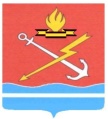 АДМИНИСТРАЦИЯ КИРОВСКОГО ГОРОДСКОГО ПОСЕЛЕНИЯ КИРОВСКОГО МУНИЦИПАЛЬНОГО РАЙОНА ЛЕНИНГРАДСКОЙ ОБЛАСТИП О С Т А Н О В Л Е Н И Еот 30 мая 2023 года № 623О внесении изменений в постановление администрации муниципального образования «Кировск» Кировского муниципального района Ленинградской области от 21 июля 2020 года № 483 «Об утверждении Положения о комиссии по подготовке проекта Правил землепользования и застройки муниципального образования «Кировск» Кировского муниципального района Ленинградской области» На основании Федерального закона от 06.10.2003 № 131-ФЗ «Об общих принципах организации местного самоуправления в Российской Федерации», Областного закона Ленинградской области от 10.04.2017 № 25-оз 
«О требованиях к составу и порядку деятельности комиссии по подготовке проекта правил землепользования и застройки на территории Ленинградской области», п о с т а н о в л я е т:1. Внести изменения в приложение 2 к постановлению администрации муниципального образования «Кировск» Кировского муниципального района Ленинградской области от 21 июля 2020 года № 483 «Об утверждении Положения о комиссии по подготовке проекта Правил землепользования и застройки муниципального образования «Кировск» Кировского муниципального района Ленинградской области»:1.1. В части подготовки проектов правил землепользования и застройки, проектов о внесении изменений в правила землепользования и застройки состав Комиссии дополнить следующими членами комиссии:представитель Комитета градостроительной политики Ленинградской области;представитель государственного казенного учреждения Ленинградской области «Градостроительное развитие территорий Ленинградской области».2. Настоящее постановление вступает в силу со дня его официального опубликования, подлежит размещению на официальном сайте МО «Кировск» и распространяет свое действие с 01.01.2023 года.3. Контроль за исполнением настоящего постановления возложить на заместителя главы администрации по земельным и имущественным отношениям.Исполняющий обязанности
главы администрации								  Н.В. БагаевРазослано: дело, управление по земельным и имущественным отношениям 